Игры по ПДД для дошкольниковНастольно - печатные игры – это интересное занятие для детей при ознакомлении с окружающим миром, миром животных и растений, явлениями живой и неживой природы. Они разнообразны по видам: "лото", "домино", парные картинки", "пазлы".С помощью настольно-печатных игр можно успешно развивать речевые навыки, математические способности, логику, внимание, учиться моделировать жизненные схемы и принимать решения, развивать навыки самоконтроля.По результатам игры можно судить об ее эффективности, о том, будет ли она использована детьми в самостоятельной игровой деятельности. Анализ игры позволяет выявить индивидуальные способности в поведении и характере детей. А значит правильно организовать индивидуальную работу с ними.Игра "Дорожные пазлы с загадками"Цель: Продолжать закреплять знания о дорожных знаках, средствах регулирования дорожного движения.
Материал: картонные карточки (пазлы). На одних половинках карточек изображены дорожные знаки, на других – картинка.
Ход игры:
Ребенок читает загадку и находит правильный ответ (дорожный знак) на карточке, кладет картинку с правильным ответом (дорожным знаком) на соответствующую загадку. Так заполняется вся карточка с загадками. Получается картинка, на которой изображена дорожная ситуация, после этого ребенку предлагается найти знак, соответствующий ситуации на дороге.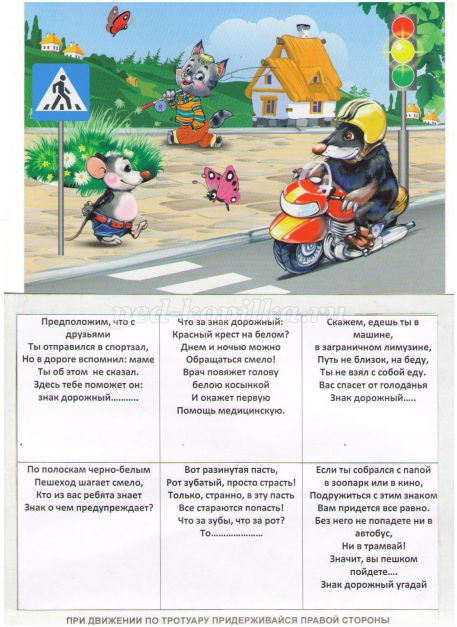 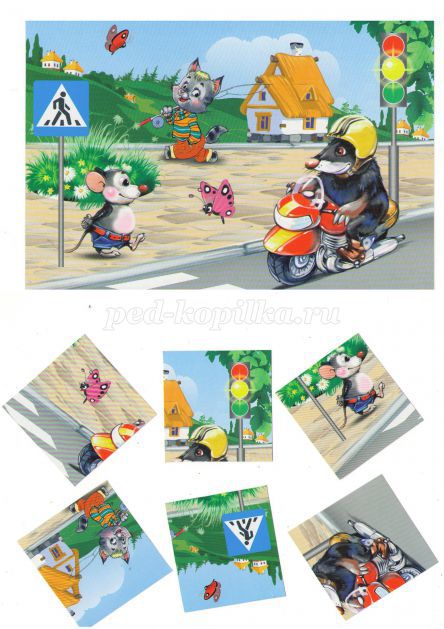 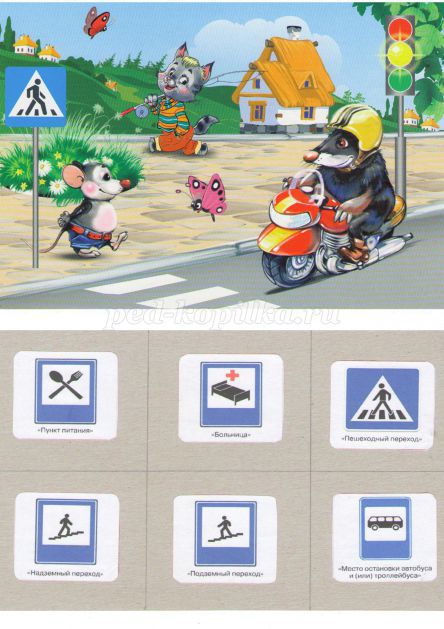 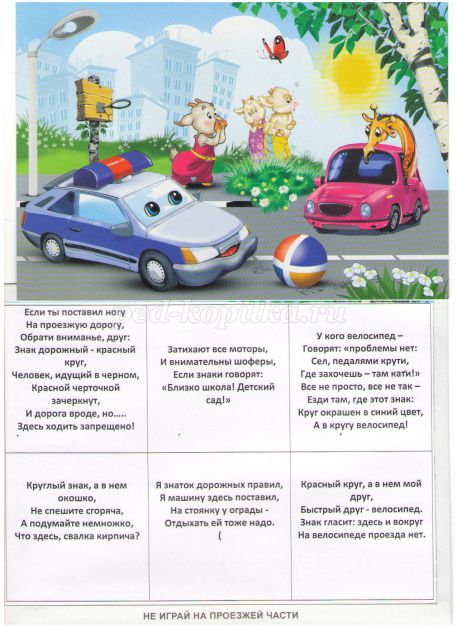 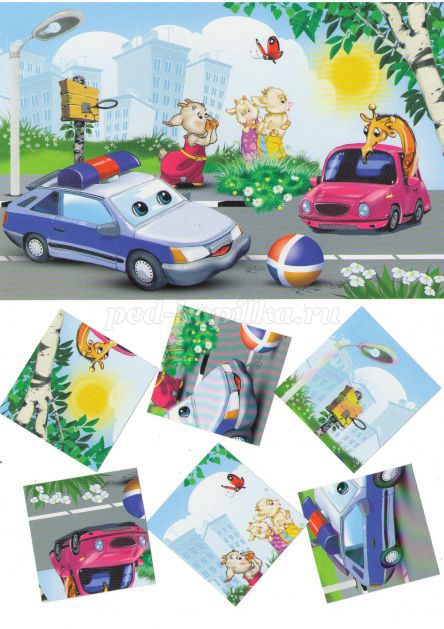 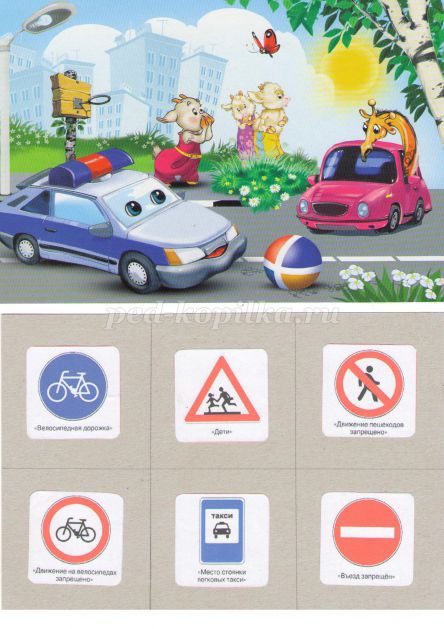 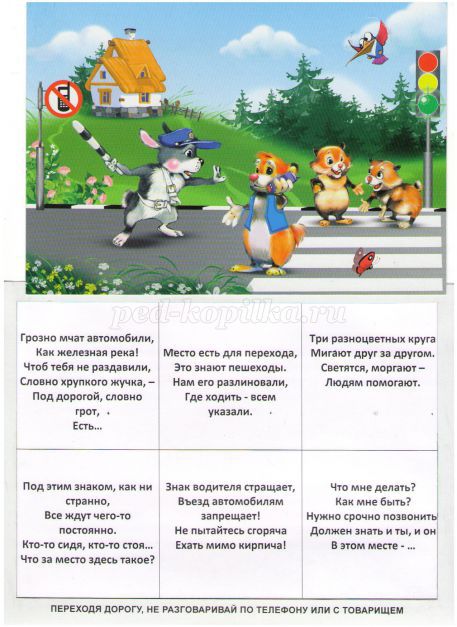 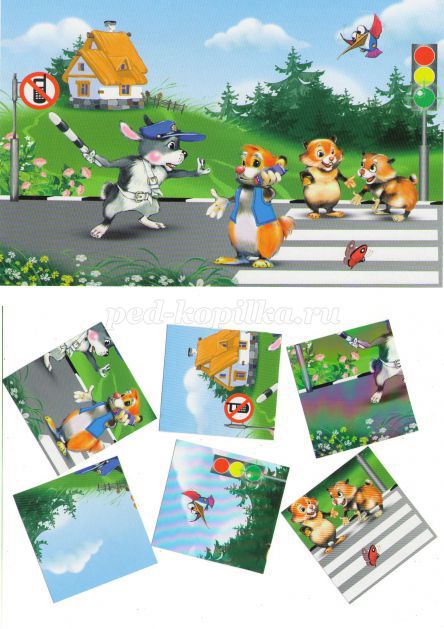 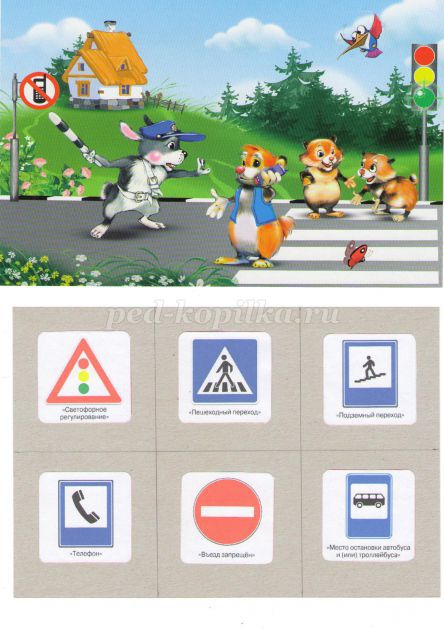 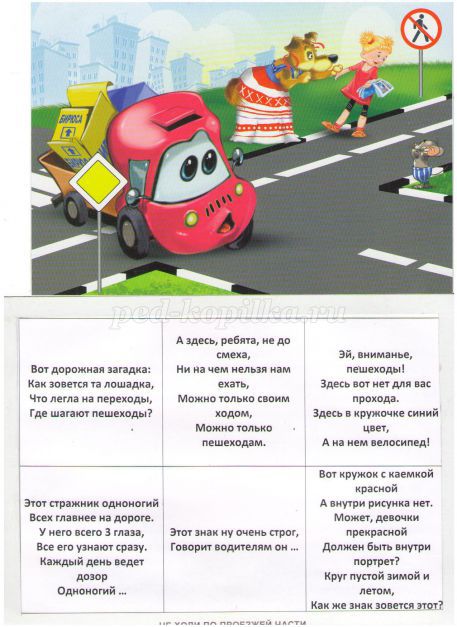 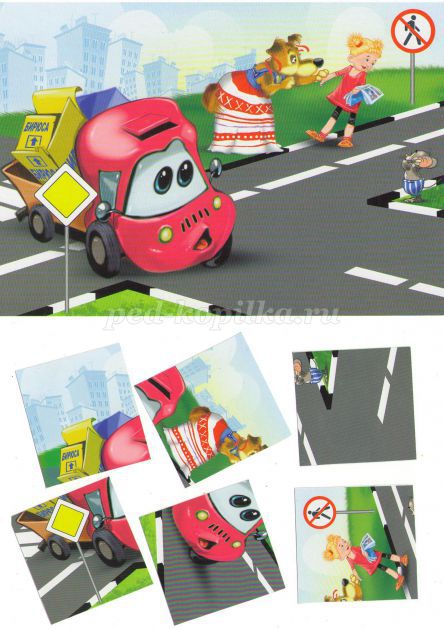 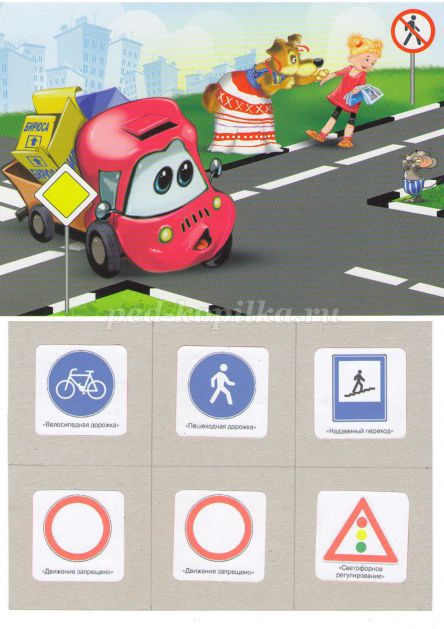 